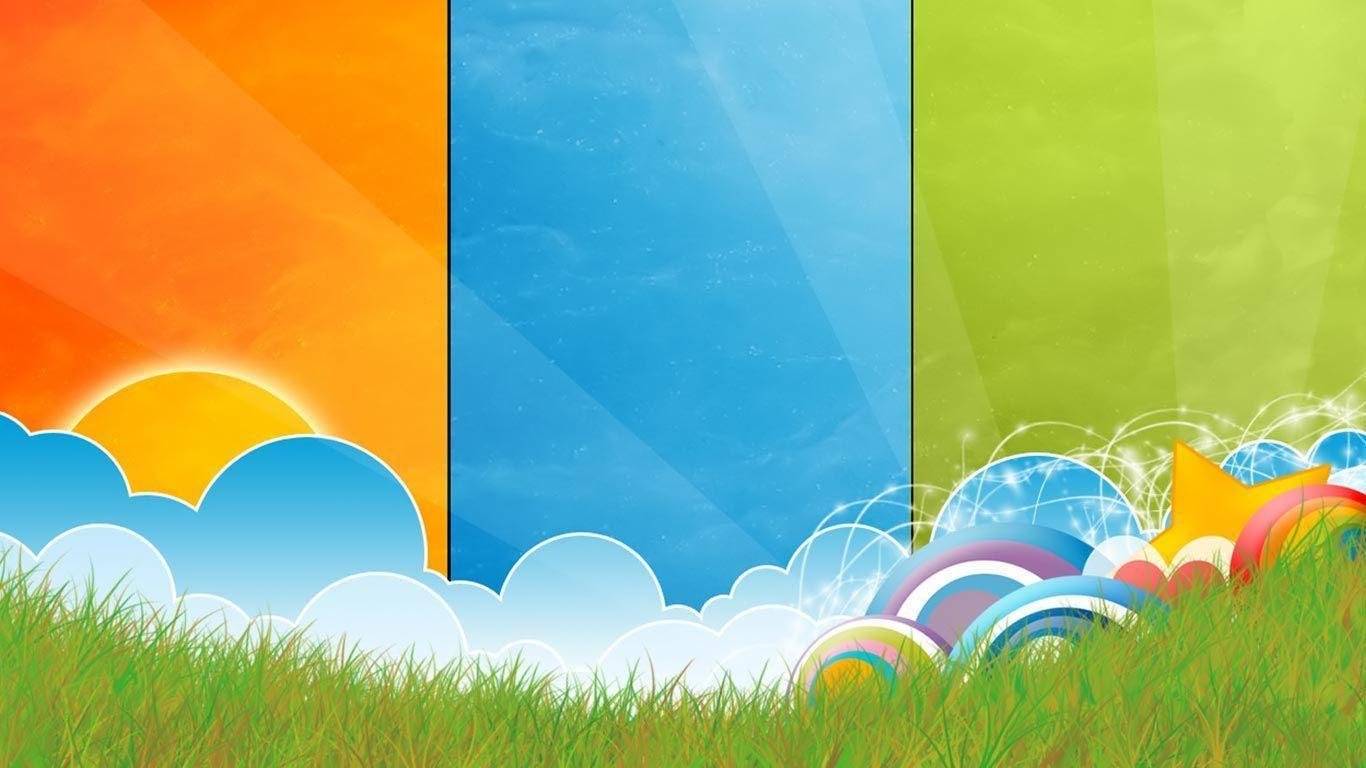 Режим работы: - музеи -  с 9.00 - 18.00;- вход на территорию - с 8.00 до    полуночи.Стоимость билета:-  вход в Брестскую крепость     бесплатный;- билеты в музеи- от 4х рублей.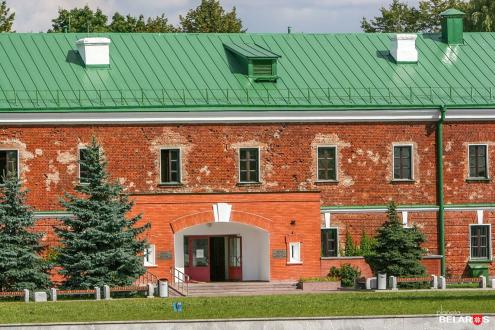 Перед входом в мемориальный комплекс можно   приобрести сувениры.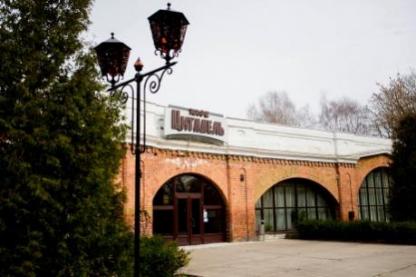 Пообедать на территории комплекса можно в кафе «Цитадель» на северном острове. 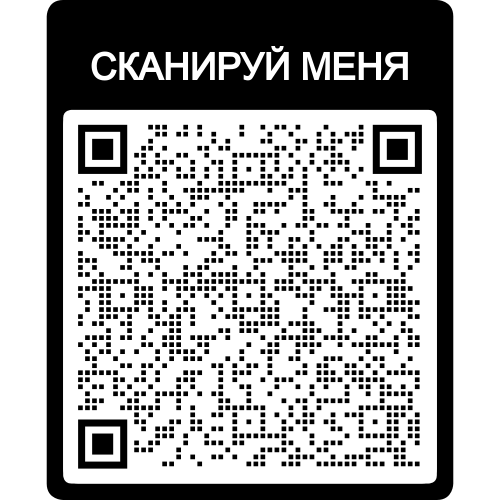 Как добраться (от ул. Сябровская):На личном транспорте;На общественном транспорте:от ост. 4-й Форт на маршрутном такси № 17, 25; на автобусе № 9 – до ост. Ленина, далее пешком по пр. Машерова до Брестской крепости; на автобусе № 41 от ост. Рябиновая до ост. Крепость.Возьмите с собой:  питьевую воду;    фотоаппарат или мобильный телефон;    путеводитель по маршруту.И самое главное - хорошее настроение. УВАЖАЕМЫЕ РОДИТЕЛИ, ПОМНИТЕ!!!Все взрослые являются примером для детей!
Пусть Ваш пример учит дисциплинированному поведению на улице не только Вашего ребенка, но и других детей. Переходите улицу в точном соответствии с правилами.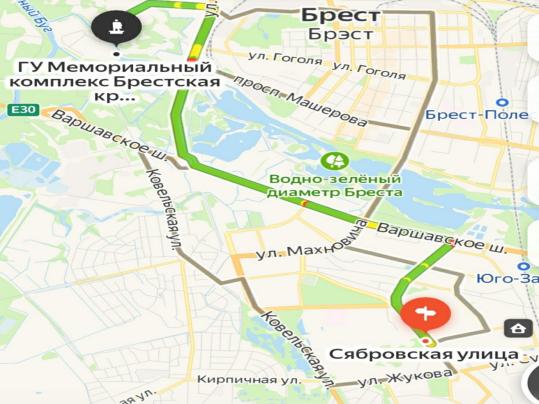 г. БрестМаршрут выходного дня:прогулка по историиМемориальный комплекс  «Брестская крепость» г. Брест, ул. Героев обороны Брестской крепости, 60Телефон для справок:            +375 (162) 200365, +375 (162) 200012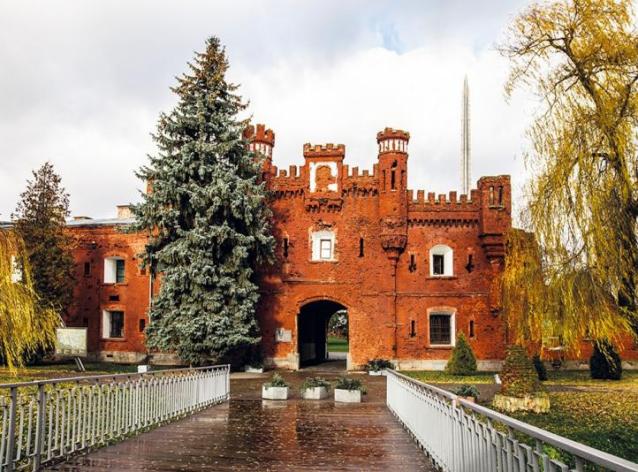 Начните свой маршрут с главного входа в Брестскую крепость:«Звезда»  Вход в Брестскую крепость оформлен в форме пятиконечной звезды.На входе всегда звучит торжественная музыка и звуки обстрелов и бомбёжки. С двух сторон от главных ворот крепости находятся руины казематов, на одной из стен Указ о присвоении крепости звания «Крепость-герой».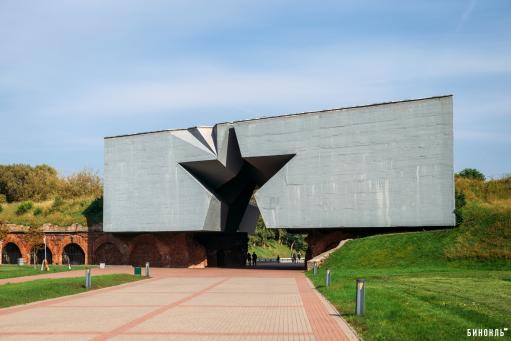 2.Монумент «Мужество»У подножия монумента находится захоронение           героев, погибших при обороне Брестской крепости. Здесь всегда горит Вечный огонь.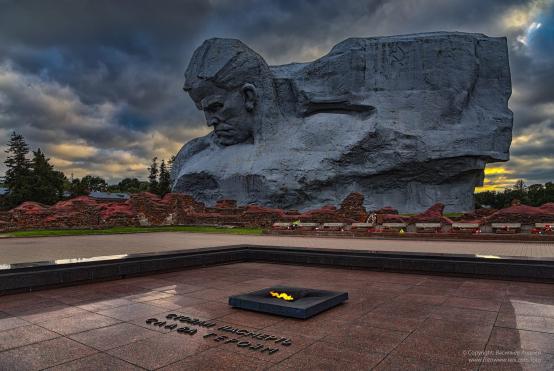 3.Памятник «Жажда»В Брестской крепости есть монумент «Жажда». Это скульптура, на которой боец из последних сил тянется каской за водой. В последние дни обороны крепости у уцелевших бойцов воды практически не было. Этот монумент создан на основе реальных событий, в память об одном из подвигов, совершенных защитниками Брестской крепости.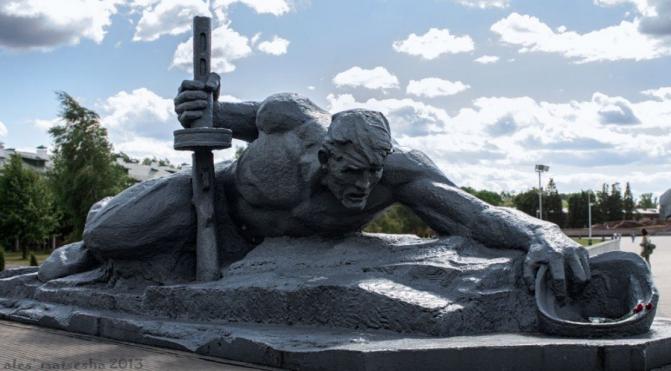 4.Обелиск «Штык»Самое высокое сооружение в Брестской крепости. Штык стал настоящим символом крепости.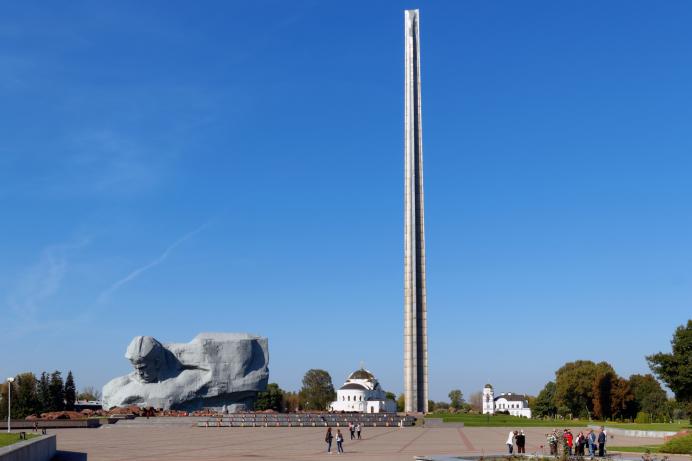 Памятник воинам- пограничникамСкульптурный ансамбль находится в Брестской крепости у Тереспольских ворот. Композиция представляет образы героев, сражавшихся за крепость и жизни своих близких.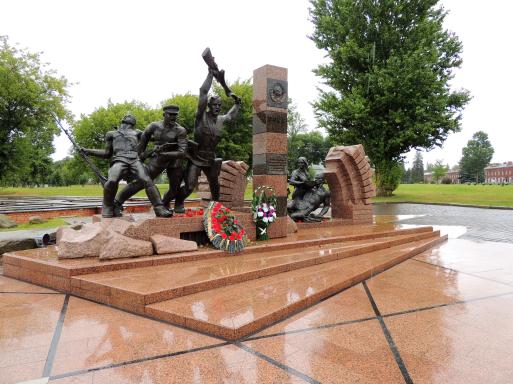 6.Музей «Берестье»Археологический музей «Берестье» – единственный в мире музей средневекового восточнославянского города, расположенный на месте древнего Берестья..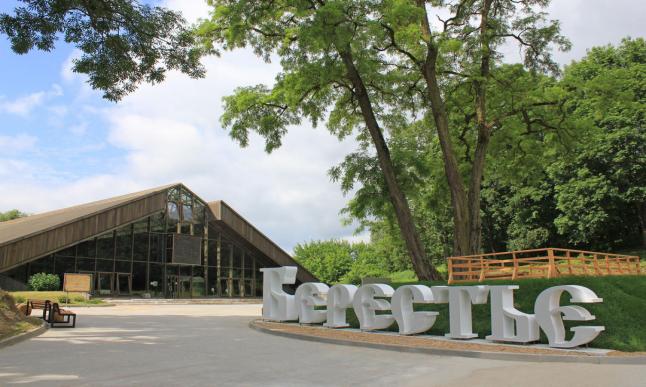 Приятного   отдыха!